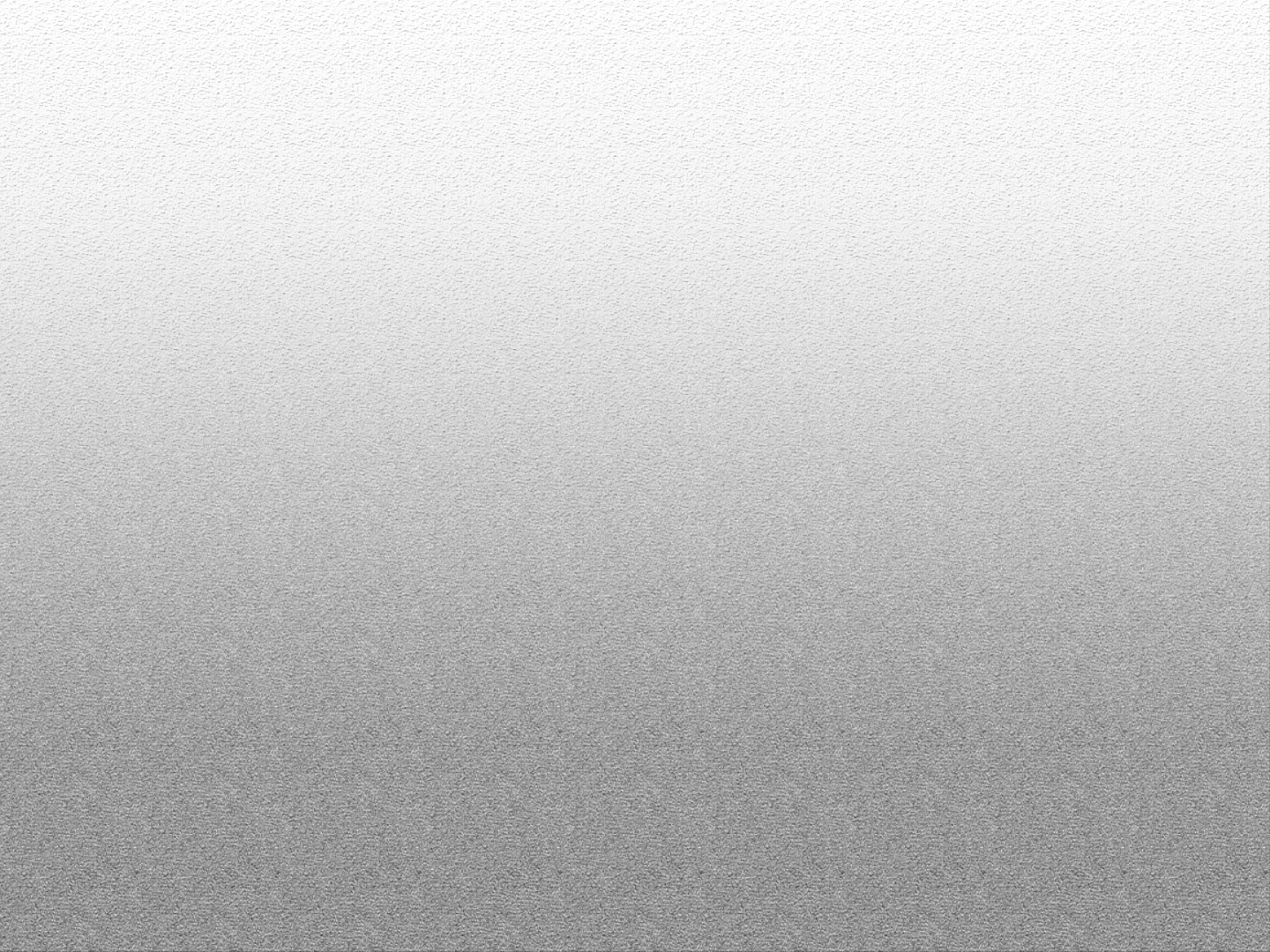 Примечание: Все заголовки — это ссылки, которые ведут на полный текст статьи. Для перехода: зажмите CTRL и щелкните левой кнопкой мыши по интересующему заголовку.Деятельность региональных уполномоченныхНациональная Служба Новостей (nsn.fm), Москва, 16 октября 2021Омбудсмен раскрыл подробности ситуации перед бунтом в колонии ВладикавказаАвтор: Редакция НснЗа неделю до бунта в исправительной колонии №1 во Владикавказе заключенные объявляли голодовку, рассказал уполномоченный по правам человека в Северной Осетии Тамерлан Цгоев РИА Новости."Где-то за неделю до этого (бунта - прим. НСН ) там объявляли голодовку, я тогда заходил, общался с ними тоже. Претензии были к ужесточению режима содержания, там начали вводить более жесткие требования закона, в принципе они законные, администрации надо отдать должное", - заявил омбудсмен.Цгоев считает, что необходимо ввести жесткие требования закона в отношении медицинского обеспечения, материального обеспечения, питания и ряда других вещей, пишет Газета.ru."Этот баланс, как я понимаю, был нарушен, и все это вылилось вот в такие вещи", - пояснил правозащитник.Ранее СК РФ возбудил уголовное дело об организации и участии в массовых беспорядках в осетинской колонии."По данному факту следственными органами... возбуждено уголовное дело по статье УК РФ "организация и участие в массовых беспорядках", - говорится в сообщении ведомства.Накануне, 15 октября, стало известно, что около 200 человек, находящихся в заключении в колонии во Владикавказе, устроили бунт. Его спровоцировали двое заключенных во время осмотра. Несколько человек получили травмы в ходе беспорядков. https://nsn.fm/incident/ombudsmen-raskryl-podrobnosti-situatsii-pered-buntom-v-kolonii-vladikavkazaВернуться к оглавлениюКоронавирус«Готовы убивать»: сотни волгоградцев вышли на штурм МФЦ, которые теперь только для привитыхВолгоградские МФЦ теперь будут доступны только для тех, кто сделал прививку от коронавируса или переболел COVID-19 в течение последних шести месяцев. Мера начнет действовать с 18 октября, однако местные жители с этим не согласны.Как пишет V1.RU, с 16 октября МФЦ атакуют сотни горожан. В учреждениях уже второй день длинные очереди с самого утра. Люди пытаются получить услуги, пока МФЦ еще не стали свободной зоной от COVID-19.По словам одной из жительниц, которая пришла с 14-летней дочкой получать паспорт, при входе у нее сразу спросили, есть ли прививка или результат ПЦР-теста, и, услышав в ответ «Нет», развернули со словами «В следующий раз либо с прививкой, либо с тестом, иначе пусть ребенок приходит один». «Просто странно получается: в торговый центр она пойти не может без родителей, так как она несовершеннолетняя, а за паспортом в 14 лет без сопровождения взрослого можно?», — возмущается мать ребенка.Ее поддержали другие волгоградцы в соцсетях. Люди недоумевают, зачем власти решили ограничить доступ в многофункциональные центры. Теперь люди вынуждены штурмом брать МФЦ и «готовы убивать друг друга, чтобы попасть на прием», отмечают горожане.https://www.rosbalt.ru/russia/2021/10/17/1926506.htmlВ Башкирии полицейские тащили по земле непривитую пенсионерку (видео)В Стерлитамаке полицейские выволокли из автобуса пенсионерку, пытавшуюся проехать в автобусе без сертификата о вакцинации.На видно на ролике, опубликованном в Сети, двое полицейских тащат за руки по земле женщину, в то время как она истерически кричит.Как сообщает агентство «Башинформ» со ссылкой на ГУ МВД по республике, на пенсионерку пожаловались сотрудники автовокзала. Она пыталась уехать на междугороднем автобусе в Уфу, не имея при себе сертификат или теста на коронавирус.При этом она «игнорировала неоднократные требования работников вокзала и правоохранителей покинуть автобус» и «задерживала отправление транспорта». Ее задержали и составили в отделе полиции административный протокол.https://www.rosbalt.ru/russia/2021/10/18/1926552.html Вернуться к оглавлению2. Защита гражданских и политических прав и свобод	2.6. Право на проведение публичных мероприятий и участие в них	Ura.ru (ura.news), Екатеринбург, 16 октября 2021На митинг против "Ельцин Центра" в Екатеринбурге вышли 15 человек. КПРФ отстранилась. ФотоАвтор: Аллаяров ДенисСогласованная акция протеста против "прославления образа [первого президента РФ] Бориса Ельцина" в Екатеринбурге провалилась. В митинге, организованном членами "Левого фронта", "Союза за социализм", "Левого социалистического действия", Объединенной коммунистической партии и Межрегионального объединения коммунистов, участвовали 15 человек.В руках у них были флаги и плакаты с лозунгами "Закрыть музей Ельцина...", "Передать центр детям. Ельцин - позор и стыд", "Нет войне", "Нет госперевороту". Активистам разрешили использовать акустику."Есть лишь два отрицательных исторических персонажа - Ельцин и Гитлер. Ельцин был хуже. Ущерб от деятельности так называемого светоча русской демократии в 2,5 раза превышает ущерб от войны [развязанной гитлеровской Германией]. На содержание "Ельцин Центра" тратится 320 миллионов рублей в год. За что? За какие заслуги?" - сказал один из выступавших, основной организатор митинга Дамир Шингареев. Также он заявил, что обратится в суд с иском "об искажении исторической правды".Акция длилась около часа. Для сравнения, предыдущий выход екатеринбургских "левых" активистов на улицу - 25 сентября - был куда более массовым. Тогда на аллее у Дворца спорта собрались несколько десятков человек, протестовавших против итогов выборов в Госдуму. Основным организатором была КПРФ (сегодня от партии никто не пришел, хотя она значилась соорганизатором). На следующий день, 26 сентября, полиция задержала десятерых нацболов, участвовавших в массовом пикете и выступавших на нем. Четверых из них впоследствии арестовали на 15 суток по части 1 административной статьи 20.3 ("Пропаганда либо публичное демонстрирование нацистской атрибутики или символики, либо атрибутики или символики, сходных с нацистской атрибутикой или символикой до степени смешения, либо атрибутики или символики экстремистских организаций").Подписывайтесь на URA.RU в Google News, Яндекс.Новости и наш канал в Яндекс.Дзен. Оперативные новости вашего региона - в telegram-канале " Екатеринбург " и в viber-канале " Екатеринбург ", подбор главных новостей дня - в нашей рассылке с доставкой в вашу почту. В руках у активистов были плакаты с лозунгами и флаги. Также играла музыкаСреди организаторов была и КПРФ, но к ЕЦ от партии никто не пришел. Лидер КПРФ Геннадий Зюганов неоднократно требовал закрыть музейМитинг организовали представители сразу нескольких "левых" политических движенийМитингующие собрались у "Ельцин Центра" в 14:00. Поначалу зрителей было больше, чем непосредственных участниковhttps://ura.news/news/1052511351Вернуться к оглавлениюСвобода мысли и словаМосковский Комсомолец (mk.ru), Москва, 17 октября 2021ФССП начала принудительное взыскание с Facebook 26 млн рублейСудебные приставы начали взыскание с Facebook 26 млн рублей после решения суда за отказ удалить запрещенный контент в сети. Об этом сообщается в электронном банке исполнительных производств ФССП РФ.Стоит отметить, что компания Facebook не воспользовалась судебной отсрочкой и не выплатила штрафы за отказ удалить запрещенную информацию. Всего в отношение компании составлены восемь административных протоколов согласно ч. 2 ст. 13.41 КоАП РФ. Шесть из них по три млн рублей, а два - по четыре млн.Запрещенная информация в основном касается призывов к участию в несанкционированных массовых акциях протеста. ФССП начала принудительное взыскание с Facebook 26 млн рублейhttps://www.mk.ru/social/2021/10/17/fssp-nachala-prinuditelnoe-vzyskanie-s-facebook-26-mln-rubley.htmlВернуться к оглавлению3. Защита социальных, экономических и культурных прав и свобод	3.2. Право на жилище	«Четвертый день без воды»: «Водоканал» объявил о восстановлении водоснабжения в Сестрорецке, но «из кранов даже не капает» «Водоканал» сообщил о возвращении воды в Сестрорецк и поселки Горская, Тарховка, Александровская, Разлив и Лисий Нос. По данным службы, водоснабжение осуществляется на пониженной мощности, постепенно набирая мощность и выходя на штатный режим.Отмечается, что повысительные насосные станции обеспечивающие водоснабжение верхних этажей запущены.Однако в соцсетях пишут, что вода пока не вернулась, и «Водоканал» все еще работает.«Сколько ждать? У меня нет никакой воды четвертый день! Из кранов даже не капает! Это уже ни в какие ворота», — возмущаются местные жители.«Я просидела 20 мин., все операторы заняты», — пишут люди в соцсетях, комментируя призыв «Водоканала» незамедлительно сообщать о проблемах при подаче воды.Ранее «Росбалт» писал о жителях Сестрорецка, которые часами стояли в очередях к цистернам, которые специально привезли после аварии — течь дала труба, проложенная вдоль Левашовского шоссе. В зону отключения воды попали более 2,5 тыс. жилых домов, а также социально-значимые объекты.https://www.rosbalt.ru/piter/2021/10/17/1926524.htmlВернуться к оглавлению3.5. Право на образование	Экспресс-протестЧасть родителей пытается добиться отказа от эксперимента по тестированию школьников на COVID-19Как стало известно “Ъ”, несколько групп столичных родителей, недовольных пилотным тестированием школьников на коронавирус, направили более 300 жалоб в прокуратуру и Следственный комитет. Заявители требуют проверить эксперимент по экспресс-диагностике учащихся «на предмет соответствия законодательству». Впрочем, другие родители считают проверки на ковид правильным начинанием, которое может помочь избежать перевода учащихся на дистант. Московский департамент образования подчеркивает, что законодательство дает право отстранять детей от занятий в случае отказа от диагностики. Медики, в свою очередь, подчеркивают важность своевременной диагностики коронавируса, в том числе и у школьников.Часть родителей опасается, что школы не справятся с тестированием их детей на коронавирус, потому что им не хватит для этого медкабинетов и обученного персоналаЧасть родителей опасается, что школы не справятся с тестированием их детей на коронавирус, потому что им не хватит для этого медкабинетов и обученного персоналаЧасть родителей опасается, что школы не справятся с тестированием их детей на коронавирус, потому что им не хватит для этого медкабинетов и обученного персоналаКак ранее сообщал “Ъ”, 14 октября в столице начался эксперимент по проверке учащихся на COVID-19: в десяти школах и детсадах будут раз в две недели проводить экспресс-тестирование на наличие вируса, процедура затронет около 40 тыс. детей. В случае лабораторно подтвержденного положительного результата класс отправят на 14-дневный карантин. Чиновники считают, что такой подход поможет снизить темпы распространения…https://www.kommersant.ru/doc/5039001?from=top_main_4Московский Комсомолец (mk.ru), Москва, 17 октября 2021Метод "стоя-сидя" во 2-м классе осудили казанские родителиАвтор: Одоевцева СтаниславаУчеба по-Базарному: стоять за конторкой, бояться женщинВ Казани набирает обороты скандал вокруг гимназии, в которой без ведома родителей внедрили методику Базарного - парты-конторки, за которыми во время урока стоят ученики. Слава богу, не все время, а минут по 10, а затем сидячие и стоячие ученики меняются местами. Родителям казанских второклассников, которые на такое не подписывались, пришлось опубликовать несколько писем и даже выйти на акцию протеста прежде, чем их услышали. Надо признать, что до сего дня я про методику Базарного слыхом не слыхивала. Хоть Интернет утверждает, что она применяется и даже с успехом в школах Москвы, Питера, Белгорода, имеет распространение в Крыму, в Коми, в Нижегородской и Астраханской областях.Истоки "здоровьесберегающей технологии ведения уроков" Базарного, или системы "динамических поз", таятся в позднем СССР. Метод обучения "стоя-сидя-лежа" был представлен в 1989-ом врачом, хирургом-офтальмологом Владимиром Базарным как метод коррекции нарушения зрения и осанки у школьников. Технология была рассмотрена Минздравом и РАН, одобрена Горьковским и Ивановскими профильными НИИ и рекомендована к внедрению.Тогда, вероятно, метод попал в струю. Кто жил во времена распада СССР, тот помнит, как ветром перемен кружило и болтало по стране самые разные "здоровьесберегающие" идеи. Уринотерапия, бег от инфаркта, аппликаторы…https://www.mk.ru/social/2021/10/17/metod-stoyasidya-vo-2-klasse-osudili-kazanskie-roditeli.htmlВернуться к оглавлениюЭкономические праваВедомости, Москва, 18 октября 2021Малый бизнес пожаловался на отказы в выплате коронавирусных субсидийАвтор: Иваницкая АннаКомпании не могут получить компенсацию за коронавирусные ограничения, если их ввел не федеральный штабМалый и средний бизнес, пострадавший от ограничений из-за коронавируса, сталкивается с отказами в выплате зарплатных субсидий, сообщил бизнес-омбудсмен Борис Титов в письме премьер-министру Михаилу Мишустину. Копия письма есть в распоряжении "Ведомостей", его подлинность подтвердил представитель Титова. В нем, в частности, говорится, что подразделения Федеральной налоговой службы могут отказать в выплате на основании того, что ограничения введены региональными властями или штабом по борьбе с коронавирусом, а не федеральным оперштабом.Согласно действующей редакции постановления правительства о выдаче зарплатных субсидий (№ 1513), компенсации в размере от 0,5 до 1 МРОТ на каждого работника предусмотрены для субъектов малого и среднего предпринимательства (МСП) и социально ориентированных некоммерческих организаций (СОНКО), работающих в муниципалитетах, где были введены коронавирусные ограничения. При этом одно из условий предоставления поддержки - согласование антикоронавирусных ограничений на уровне федерального оперштаба.С формальной точки зрения у подразделений налоговой есть основания для отказа, соглашается бизнес-омбудсмен Титов. Но, по сути, программа направлена на поддержку компаний, пострадавших от коронавирусных ограничений в принципе, вне зависимости от того, были они одобрены на федеральном или на региональном уровне, уверен он.Кому положены субсидииПостановление правительства от 7 сентября 2021 г. № 1513 утверждает правила предоставления в 2021 г. субсидий из федерального бюджета субъектам МСП и СОНКО в размере от 0,5 до 1 МРОТ на каждого работника. Субсидии предоставляются организациям, ведущим деятельность в пострадавших из-за ухудшения ситуации с распространением коронавируса муниципалитетах, в отношении которых оперштабом принято решение о введении ограничительных мер с 1 августа 2021 г. Для получения субсидии организация направляет заявление в налоговый орган в течение двух месяцев со дня принятия оперштабом решения о введении ограничительных мер. Средства на данные субсидии на 2021 г. заложены в объеме 8 млрд руб."В аппарат Бориса Титова поступили многочисленные жалобы от предпринимателей, которые не получили запланированные зарплатные субсидии, поскольку решение о введении ограничительных мер было принято региональными оперштабами, а не федеральным", - уточнил "Ведомостям" представитель уполномоченного.В большинстве случаев региональные и муниципальные ограничения вводятся не федеральным, а региональным оперштабом, губернатором или территориальным органом Роспотребнадзора, констатировали в общественной организации МСП "Опора России". Таким образом, получение пострадавшими субъектами субсидий, по действующей редакции постановления, фактически невозможно, согласились там.Титов предложил Мишустину скорректировать постановление правительства таким образом, чтобы у властей не было оснований отказывать в выдаче субсидий субъектам МСП, которые столкнулись с "региональными", а не федеральными коронавирусными ограничениями. Аналогичное письмо направила и "Опора России" от лица президента объединения Александра Калинина ("Ведомости" с ним ознакомились).На данном этапе поддержка субсидиями все еще востребована, указывают в "Опоре России". Прошлогодние меры поддержки МСП позволили многим предпринимателям удержать бизнес на плаву. В этом году ситуация не столь драматична на уровне всей страны, но в отдельных регионах, где действуют или вводятся жесткие ограничения, компании все еще испытывают серьезные сложности, уточнил Калинин "Ведомостям".Глава "Опоры" подчеркнул, что перечень оснований, позволяющих получать субсидии, предусмотренные постановлением, необходимо расширить оперативно, так как в связи с распространением коронавирусной инфекции ожидается рост числа региональных ограничений."Ведомости" направили запросы в ФНС, Минэкономразвития, Минфин и аппарат правительства. Малому бизнесу отказывают в пандемийных субсидияхВ отдельных регионах, где вводятся жесткие ограничения, компании испытывают серьезные сложности https://www.vedomosti.ru/economics/articles/2021/10/17/891600-malii-biznesВернуться к оглавлению4. Защита прав человека в уголовном процессе, в местах принудительного содержания и при производстве по делам об административных правонарушениях	4.2. Защита прав потерпевших	Новая газета (novayagazeta.ru), Москва, 16 октября 2021В Чечне отказались возбуждать уголовное дело о пытках юношей, похищенных из Нижнего НовгородаУправление Следственного Комитета по Чечне отказалось возбуждать уголовное дело по жалобам на пытки Салеха Магамадова и Исмаила Исаева, которых в феврале насильно вывезли из Нижнего Новгорода в Чечню. Об этом "Новой газете" рассказали в пресс-служба Кризисной Группы "СК SOS" (новый проект бывшей команды экстренной помощи Российской ЛГБТ-сети).Следователь по особо важным делам Абдулхаджиев уведомил адвоката юношей, что, сообщая о пытках, они, по его мнению, вводят суд в заблуждение и пытаются уйти от уголовной ответственности. Абдулхаджиев также считает, что молодые люди требуют возбуждения уголовного дела, чтобы добиться передачи дела в другой регион. Кроме того, правозащитники не исключают, что отказ в возбуждении уголовного дела о пытках связан с сексуальной ориентацией юношей. В середине августа Магамадов и Исаев рассказали об избиениях со стороны оперативника и сотрудников СИЗО-1 Грозного. "Сотрудник конвоя вошел в помещение и начал избивать меня кулаками по лицу и телу, позже он пытался меня задушить", - сообщал Исаев. Через несколько дней после этого в ответ на отказ юноши подстричься налысо в его камеру ворвался замначальника СИЗО, который схватил молодого человека за горло и ударил его об стену. Затем тот же сотрудник изолятора силой дотащил Исаева до пустой камеры, где, уложив его на пол, удерживал коленями голову и насильно постриг ему волосы. Юношу заставили встать на колени, после чего несколько раз ударили по лицу и в живот.К Магамадову с принудительной стрижкой пришли 8 августа. В ответ на отказ сотрудники СИЗО-1 поставили его лицом к стене и начали бить по ногам. После этого Магамадов в знак протеста и нарушения его прав нанес себе на руки 29 порезов бритвенным станком. Затем замначальника СИЗО вызвал юношу к себе и заявил, что тот сам во всем виноват и должен сообщить оперативному сотруднику, что сделал это из-за нервного срыва. В СИЗО Грозного юноши оказались после того, как 4 февраля их насильно вывезли из Нижнего Новгорода в Чечню. Долгое время адвокатов к подзащитным не пускали, им не предоставляли материалы дела.Магамадова и Исаева обвиняют по делу об участии в незаконном вооруженном формировании (НВФ) (ч. 2 ст. 208 УК) путем предоставления продуктов. По версии следствия, молодые передали одному из членов НВФ хлеб, сок, чай и шоколад. Теперь им грозит до 15 лет лишения свободы. По словам правозащитников, задержанным пришлось подписать показания под пытками.https://novayagazeta.ru/articles/2021/10/16/v-chechne-otkazalis-vozbuzhdat-ugolovnoe-delo-o-pytkakh-iunoshei-pokhishchennykh-iz-nizhnego-novgoroda-newsВернуться к оглавлению4.3. Защита прав человека в местах принудительного содержания	Бывший заключенный саратовской тюремной больницы, передавший правозащитникам видеоархив с пытками, попросил политическое убежище во Франции18:35, 16 октября 2021Бывший заключенный саратовской тюремной больницы по имени Сергей С., который передал правозащитникам более 40 гигабайт видеофайлов с пытками заключенных, прилетел во Францию и попросил политическое убежище. Об этом сообщает телеграм-канал Gulagu.net. «Мы будем обращаться завтра в срочном порядке к властям Франции и просить защитить Сергея. Сам Сергей уже обратился к полиции аэропорта за помощью и началась первичная процедура для просителей политического убежища», — говорится в посте.Программист Сергей С., находясь в тюремном заключении в саратовской больнице, сам подвергался пыткам и избиениям. Позже его «стали использовать как профессионала», и в течение пяти лет он имел доступ к компьютерам ФСИН и видеорегистраторам в штабе безопасности учреждения. Сергею С. удалось сохранить часть файлов, и он передал их правозащитникам после освобождения.Gulagu.net опубликовал первое видео с пытками в начале октября. На нем двое мужчин в саратовской тюремной туберкулезной больнице №1 держат заключенного, привязанного к койке, в то время как третий мужчина засовывает ему обмотанную клейкой лентой швабру в анальное отверстие. На других записях видны сцены избиений и однополого изнасилования без…https://novayagazeta.ru/articles/2021/10/16/byvshii-zakliuchennyi-saratovskoi-tiuremnoi-bolnitsy-peredavshii-pravozashchitnikam-videoarkhiv-s-pytkami-poprosil-politicheskoe-ubezhishche-vo-frantsii-newsФСИН отчиталась о «стабилизации» ситуации после бунта 200 заключенных во владикавказской колонии10:28, 16 октября 2021Федеральная служба исполнения наказаний взяла под контроль ситуацию в исправительной колонии №1 Владикавказа, где накануне около 200 заключенных устроили бунт. Об этом «Интерфаксу» сообщили в пресс-бюро ФСИН. «Ни среди сотрудников, ни среди осужденных пострадавших нет», — отчитались представители службы. Для расследования случившегося в Северную Осетию вылетела вылетела комиссия ФСИН России во главе с замдиректора службы Рустамом Степаненко.Массовые акции протеста заключенных в ИК-1 Владикавказа начались накануне: несколько осужденных отказались  соблюдать установленный в колонии режим в ответ на проведение массовых обысков. Телеграм-канал Baza писал, что они разбили камеры наблюдения и сломали двери на территории колонии, а источник «Интерфакса» сообщал о стычках с сотрудниками учреждения.Заключенный, рассказавший о пытках в иркутском СИЗО-6 после бунта в ангарской ИК-15, просил о госзащите. А к нему приехал следователь (18+)Родственники заключенных, которые приехали к колонии после появления сообщений о бунте в СМИ, рассказали, что периметр исправительного учреждения был оцеплен.https://novayagazeta.ru/articles/2021/10/16/fsin-otchitalas-o-stabilizatsii-situatsii-posle-bunta-200-zakliuchennykh-vo-vladikavkazskoi-kolonii-newsТАСС, Москва, 16 октября 2021Правозащитник просит прокурора Москвы проверить данные о нарушении прав Белой в СИЗОПо его словам, камеру врача не оборудовали телевизором и холодильником, а инцидент с избиением попытались скрытьМОСКВА, 16 октября. /ТАСС/. Вице-президент российского отделения Международного комитета защиты прав человека, член Общественного совета при прокуроре Москвы Иван Мельников обратился к столичному прокурору Денису Попову после появления в СМИ сведений о нападении на врача Елену Белую в СИЗО-6. Он просит надзорное ведомство провести проверку этого изолятора. Об этом сказано в тексте документа, с которым ознакомился ТАСС."В связи с информацией СМИ и наблюдателей из Общественной наблюдательной комиссии (ОНК) Москвы о многочисленных нарушениях руководством ФКУ "СИЗО-6 УФСИН России по Москве" прав подозреваемых гражданок РФ, врачей Элины Сушкевич и Елены Белой, на территории следственного изолятора, а также возможном сокрытии информации о многочисленных нарушениях и халатности со стороны сотрудников СИЗО обращаюсь к Вам с просьбой о проведении комплексной проверки указанного СИЗО", - отмечается в обращении.В документе отмечается, что камеры, в которых содержались Белая и Сушкевич, не были оборудованы работающими холодильниками и телевизорами, а Сушкевич была помещена в карцер без соответствующих на то оснований. "Руководство СИЗО-6, видимо, халатно отнеслось к исполнению своих служебных обязанностей, допустив межкамерный конфликт, либо намеренно активисткам СИЗО была дана команда, в результате чего Белая подверглась нападению со стороны сокамерниц, однако вместо проведения проверки была произведена попытка сокрытия информации о происшествии", - утверждается в документе.Мельников просит прокуратуру провести проверку информации и принять меры прокурорского реагирования для восстановления прав подозреваемых и обвиняемых лиц, содержащихся в СИЗО-6.Ранее адвокат Камиль Басов заявил, что на Белую напали сокамерницы. Управление ФСИН по Москве опровергло эту информацию.Уголовное дело и судебный процессМосковский областной суд 4 октября отправил и. о. главного врача роддома № 4 в Калининграде Елену Белую и реаниматолога-анестезиолога регионального перинатального центра Элину Сушкевич под арест до 4 января 2022 года. Защита заявила, что считает эту меру избыточной и подала апелляцию на арест подсудимых в Первый апелляционный суд общей юрисдикции. Рассмотрение жалобы защиты…https://tass.ru/proisshestviya/12682711Вернуться к оглавлению5. Защита прав отдельных категорий граждан	5.2. Защита прав несовершеннолетних	В Прикамье задержали подростка, сделавшего два выстрела из карабина в школеМосква. 18 октября. INTERFAX.RU - Подросток пронес охотничий карабин в школу под Пермью, он задержан, сообщил "Интерфаксу" информированный источник."Учащийся 6 класса в возрасте 12 лет пронес в школу в поселке Сарс охотничий карабин, имитирующий внешне автомат Калашникова, сделал два выстрела в воздух. Никто не пострадал", - сказал источник.Школьника задержали."Оружие он по предварительным данным взял у отца-охотника. Оно официально зарегистрировано и находится на учете", - сказал источник.В пресс-службе регионального МВД "Интерфаксу" рассказали, что около 8:00 в отдел полиции Октябрьского городского округа Пермского края поступило сообщение о том, что в школе несовершеннолетний произвел два выстрела из оружия в стену и потолок.Стрелявшим оказался ученик шестого класса, он задержан, добавили в пресс-службе.Огнестрельных ранений никто не получил, но, по предварительным данным, в фельдшерский пункт за помощью обратился школьник, порезавший ноги стеклом. Об это рассказал "Интерфаксу" информированный источник.Пресс-служба регионального министерства безопасности уточнила, что подростка самостоятельно обезвредил директор школы. Как сообщил "Интерфаксу" информированный источник, "по предварительным данным, школьник отказался от планов стрелять по людям и бросил оружие после личных переговоров с директором. Он же задержал подростка и передал правоохранителям".Во время стрельбы в здании школы находились более 300 детей и 30 педагогов. Все самостоятельно покинули здание."Дети, не дожидаясь официальной эвакуации, сами оперативно вышли из классов и покинули школу, отойдя на безопасное расстояние", - сказал источник.В школе также находилась сестра нападавшего. Он отказался стрелять в нее, попросил покинуть школу и пойти домой.В настоящее время полицейские устанавливают мотивы его поступка и источник приобретения оружия.Поводом для стрельбы, предварительно, могла стать школьная травля. Во время инцидента школьник вел себе неадекватно, ему предстоит детская психиатрическая экспертиза. Совершая выстрелы в воздух он выкрикивал бессвязные фразы, а при задержании кричал, что руководствуется "указаниями бога", сообщал источник.В Подмосковье по неизвестной причине массово отравились школьникиМассовое отравление школьников произошло в городах Клин и Солнечногорск.Как сообщили «Росбалту» в ГСУ СК России по Московской области, в Клину 20 детей обратились в больницу с признаками пищевого отравления. Всем обратившимся оказали помощь, шесть детей госпитализированы.В Солнечногорске госпитализированы семеро детей.Клинская городская прокуратура и Следственный комитет РФ начали проверку.https://www.rosbalt.ru/moscow/2021/10/16/1926492.htmlВернуться к оглавлению8. Взаимодействие Уполномоченного с государственными органами и институтами гражданского общества	8.4. Взаимодействие со средствами массовой информации	8.4.1. Защита прав журналистов в России и за рубежомГлава Союза журналистов России о признании «Росбалта» иноагентом: «Стоит отменить»ДАННОЕ СООБЩЕНИЕ (МАТЕРИАЛ) СОЗДАНО И (ИЛИ) РАСПРОСТРАНЕНО ИНОСТРАННЫМ СРЕДСТВОМ МАССОВОЙ ИНФОРМАЦИИ, ВЫПОЛНЯЮЩИМ ФУНКЦИИ ИНОСТРАННОГО АГЕНТА, И (ИЛИ) РОССИЙСКИМ ЮРИДИЧЕСКИМ ЛИЦОМ, ВЫПОЛНЯЮЩИМ ФУНКЦИИ ИНОСТРАННОГО АГЕНТА.© Фото с сайта ruj.ruГлава Союза журналистов России и член Совета по правам человека при президенте РФ Владимир Соловьев выразил удивление признанием иноагентами информагентства «Росбалт» и интернет-ресурса Republic (юрлица изданий — РС-Балт» и «Москоу диджитал медиа» — внесены в реестр СМИ, выполняющих функции иностранного агента). По его мнению, закон об иноагентах необходимо менять, поскольку сейчас в их число может попасть любое СМИ (или журналист).«Действительно, все очень сильно удивлены, особенно по поводу „Росбалта“, потому что это достаточно серьезное информационное агентство. В общем, эту неожиданность стоит отменить», — высказал мнение Владимир Соловьев Business FM.По его словам, существующий закон не имеет четких критериев, по которым СМИ можно отнести к числу иноагентов. «Из общения с представителем Минюста мы поняли с большим удивлением, что попасть в реестр иноагентов может, по сути, любой журналист, любое СМИ за участие, например, в международной конференции, если вам билет покупает зарубежная сторона, если вы получаете иностранную какую-то премию, если вам приходит перевод буквально на один цент из любой страны, хоть из Белоруссии», — отметил Соловьев.Как заявил глава СЖР, решения в настоящее время принимаются на основании двух источников — Росфинмониторинга и Роскомнадзора. И критерии, по которым СМИ или физические лица попадают в реестр иноагентов, не до конца прояснены Минюстом.По мнению Соловьева, закон «об иноагентах» нужно менять. И уже на ближайшем заседании комитета по информационной политике Госдумы, подчеркнул он, в него будут внесены поправки.В частности, глава СЖР полагает, что решения по признанию СМИ иноагентом «должен принимать суд, должно быть так называемое право на ошибку, то есть они должны предупредить физическое лицо или СМИ заранее — и предложить ему как-то исправить те нарушения, а также дать несколько месяцев на исправление».Напомним, вечером 15 октября Минюст сообщил о внесении в реестр иноагентов «РС-Балт» — юридического лица «Росбалта». При этом никаких извещений и официальных документов ни «РС-Балт», ни редакция не получали. «Росбалт» запросил Минюст о причинах такого решения и надеется на его отмену. Также основания, которыми руководствовался Минюст при включении «Росбалта» в реест иноагентов, запросило петербургское отделение Союза журналистов России.https://www.rosbalt.ru/moscow/2021/10/17/1926496.htmlВернуться к оглавлениюЕЖЕДНЕВНЫЙ ДАЙДЖЕСТПО МАТЕРИАЛАМ ПУБЛИКАЦИЙ ПЕРИОДИЧЕСКОЙ ПЕЧАТИ и СЕТИ «ИНТЕРНЕТ» ПО ВОПРОСАМ ПРАВОЗАЩИТЫ, ЗАКОНОДАТЕЛЬСТВА И НАРУШЕНИЙ ПРАВ ЧЕЛОВЕКА18 октября 2021 года